Требования к речи педагога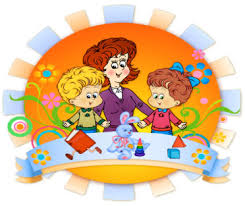 Правильность - соответствие речи языковым нормам. В общении с детьми воспитатель использует основные нормы русского языка: орфоэпические нормы (правила литературного произношения), а также нормы образования и изменения слов.Точность - соответствие смыслового содержания речи и информации, которая лежит в ее основе. Воспитатель должен обращать особое внимание на семантическую (смысловую) сторону речи, т.к. это способствует формированию у детей навыков точности словоупотребления.Логичность - выражение в смысловых связях компонентов речи и отношений между частями и компонентами мысли. Воспитатель в общении с детьми учитывает, что в дошкольном возрасте закладываются представления о структурных компонентах связного высказывания, формируются навыки использования различных способов внутритекстовой связи.Чистота - отсутствие в речи элементов, чуждых литературному языку. Принимая во внимание ведущий механизм речевого развития дошкольников (подражание), воспитатель заботится о чистоте собственной речи: недопустимо использование слов-паразитов, диалектных и жаргонных слов.Выразительность - особенность речи, захватывающая внимание и создающая атмосферу эмоционального сопереживания. Выразительность речи воспитателя является мощным орудием воздействия на ребенка. Владеющий различными средствами выразительности речи воспитатель (интонация, темп речи, сила, высота голоса и др.), способствует не только формированию произвольности выразительности речи ребенка, но и более полному осознанию им содержания речи взрослого, формированию умения выражать свое отношение к предмету разговора.Богатство - умение использовать все языковые единицы с целью оптимального выражения информации. Богатый лексикон воспитателя способствует расширению словарного запаса ребенка, помогает сформировать у него навыки точности словоупотребления, выразительности и образности речи, так как в дошкольном возрасте формируются основы лексического запаса ребенка.Уместность - употребление в речи единиц, соответствующих ситуации и условиям общения. Уместность речи воспитателя предполагает, прежде всего, обладание чувством стиля. Учет специфики дошкольного возраста нацеливает педагога на формирование у детей культуры речевого поведения (навыков общения, умения пользоваться разнообразными формулами речевого этикета, ориентироваться на ситуацию общения, собеседника и др.).К вышеперечисленным требованиям необходимо отнести правильное использование педагогом невербальных средств общения, его умение не только говорить с ребенком и со взрослыми, но и слышать его.Источник: 	Справочник старшего воспитателя ДОУ. – 2009. - № 3Примеры ударений в некоторых словах:ПридрАлась, прОданы, прирУченный, воткнУтый, добЫча, забралАсь, вклЮчен, дефИс, дремОта, повторИм, откУпорить, равнО,  тОрты, деньгАми,  подбодрИть,  звонИшь,  красИвее, звонИт, киломЕтр, танцОвщица, бАнты, каталОг, творОг, столЯр, петлЯ, свЕкла, сирОты, закУпорить, баловАть, жалюзИ,  завИдно,  обеспЕчение, вклЮчишь, чЕрпать, облЕгчить, избалОванный, осуждЁнный, красИвее, пробрАлась, начАть, деньгАми, тУфля, оптОвый, квартАле.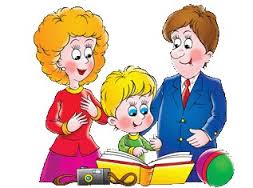 